ANEXO XIIPARTE INTEGRANTE DO EDITAL CHAMAMENTO PÚBLICO Nº 02/2023 - DEMAIS ÁREAS CURRÍCULO – (NOME DO PROPONENTE)Caso o agente cultural não tenha os links e queira comprovar com prints de publicações, reportagens ou fotos, poderá acrescentar de maneira cronológica e devidamente identificado, como nos exemplos a seguir: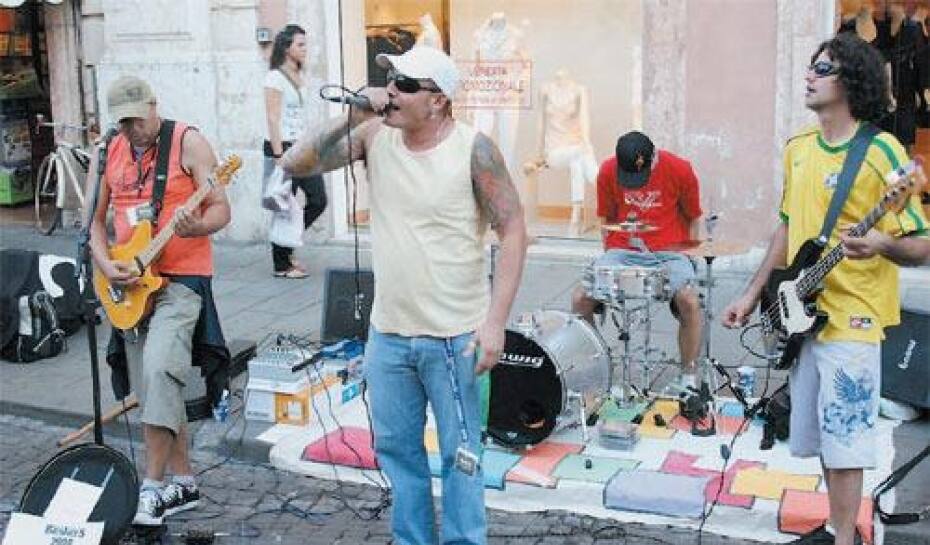 Show realizado na Feira da Calçada, Lugar Nenhum (2022).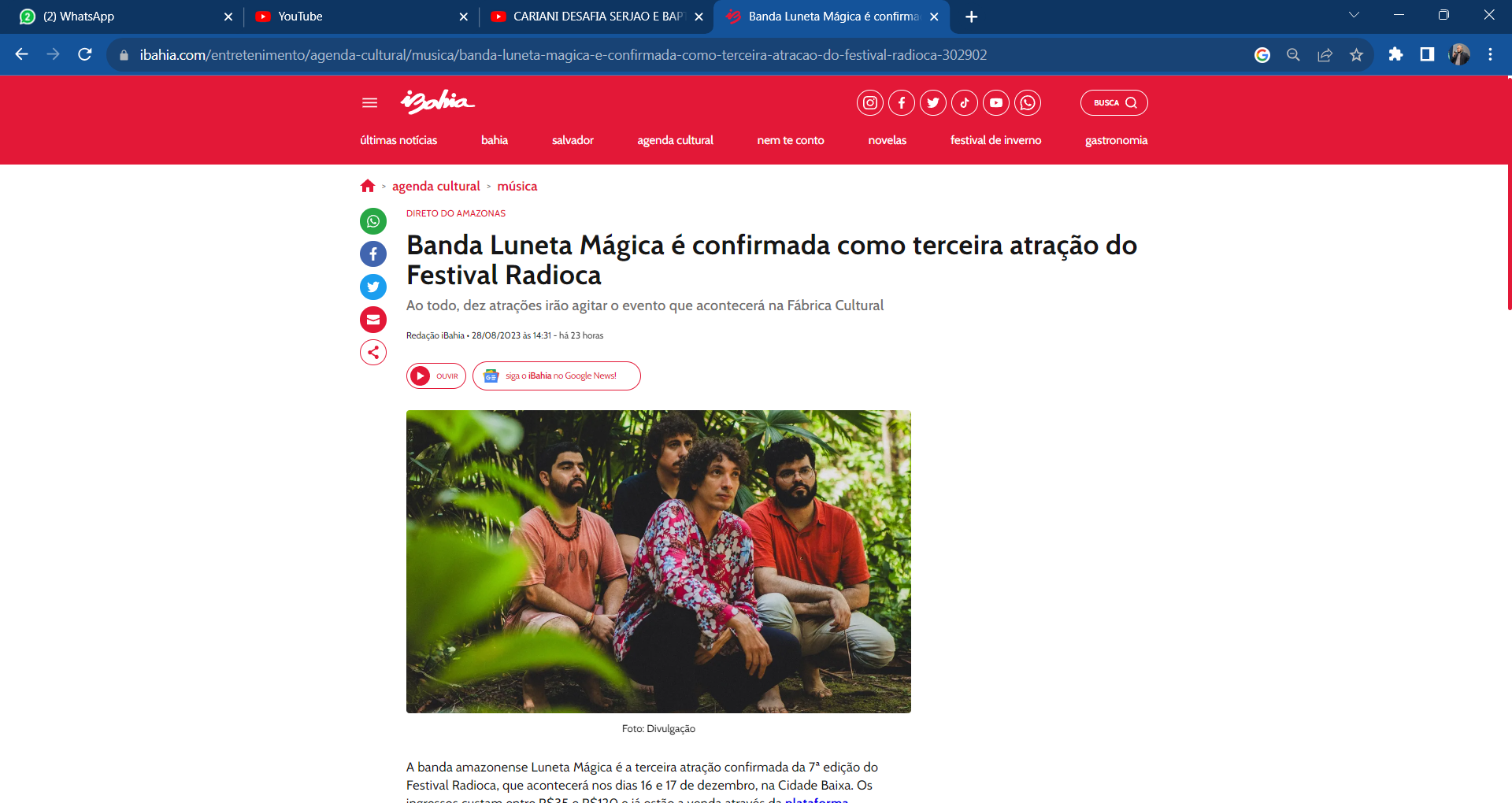 Participação da Banda Luneta Mágica no Festival Radioca, Bahia (2023).IDENTIFICAÇÃONOME COMPLETO: NOME ARTÍSTICO: ENDEREÇO: ÁREA(S) CULTURAL(IS) DE ATUAÇÃO: ÁREA(S) CULTURAL(IS) DE ATUAÇÃO: WHATS: (  )E-MAIL: LEI PAULO GUSTAVO - (NOME DO ENTE)FORMAÇÃO ACADÊMICA/TITULAÇÃO- Caso o agente cultural tenha uma titulação acadêmica. Exemplo: Graduado em Música pela Universidade da Música. Especialista em Musicalização no Ensino pela Faculdade XXXX. Mestrado em Ensino de Música no PPG em Educação da Universidade XXXX. - Caso o agente cultural não tenha uma titulação acadêmica. Exemplo: Artista autodidata na área da Música com 15 anos de experiência com bandas, shows e 2 discos lançados de maneira independente. ATUAÇÃO PROFISSIONAL- Aqui o agente cultural pode descrever de maneira clara e objetiva a sua atuação profissional. Exemplo: Músico há 15 anos, professor de violão e compositor. INFORME SOBRE PRODUÇÕES CULTURAIS- Aqui o agente cultural pode descrever de maneira cronológica as suas produções culturais: apresentações, produções, participações em eventos, oficinas, cursos, palestras, formações, publicações, organização (mostras, eventos, seminários etc), exposições, projetos, assessoria artística e outras prestações de serviços na área artística. Exemplos:Show com a banda Lagartos no Festival de Inverno de Lugar Nenhum (2010);Apresentações como músico em Barzinhos de Lugar Nenhum entre 2010 – 2013;Aulas de violão ministradas para alunos da rede pública municipal com duração de 6 meses, sendo 2 horas por semana, na Secretaria de Cultura de Lugar Nenhum (2010);Show com a banda Lagartos no Pub Luna (2010);Participação como músico convidado na banda Universitária para apresentações em formaturas acadêmicas (de 2011 a 2014);Palestra sobre o uso da música como ferramenta de aprendizagem, no Congresso dos Músicos (2011);Participação no Workshop de Música da Faculdade XXX com tema: Música como empreendedorismo (2012);Show beneficente em prol do Hospital de Lugar Nenhum (2013);Participação como ouvinte no evento “Como ser um Músico de Sucesso nas Redes Sociais” no SESC de Lugar Nenhum (2013);Apresentação na Noite Cultural da Faculdade XXXX (2013).DOIS ÚLTIMOS TRABALHOS REALIZADOS- Aqui o agente cultural vai selecionar os dois últimos trabalhos (que já foram citados na produção cultural). Exemplo:Participação como ouvinte no evento “Como ser um Músico de Sucesso nas Redes Sociais” no SESC de Lugar Nenhum (2013);Apresentação na Noite Cultural da Faculdade XXXX (2013).DUAS PRINCIPAIS PARTICIPAÇÕES EM EVENTOS CULTURAIS- Aqui o agente cultural vai selecionar as duas principais participações em eventos (que já foram citados na produção cultural). Exemplo:Palestra sobre o uso da música como ferramenta de aprendizagem, no Congresso dos Músicos (2011);Participação no Workshop de Música da Faculdade XXX com tema: Música como empreendedorismo (2012);PRINCIPAIS REALIZAÇÕES- Aqui o agente cultural vai destacar as suas principais realizações (que já foram citados na produção cultural). Exemplo:Membro fundador da Banda Largatos;Professor de Violão para alunos da rede pública;PRÊMIOS E TÍTULOS RECEBIDOS- Aqui o Agente Cultural coloca os prêmios ou títulos. Exemplo:Primeiro colocado no Festival de Rock na festa de aniversário do Município de Lugar Nenhum (2012);Menção honrosa no Concurso de Novos Talentos de Lugar Nenhum (2010).INFORMAÇÕES COMPLEMENTARES E RELEVANTES - LINKS, FANPAGES, SITES, ETC. - Aqui o agente cultural coloca os links de algumas das suas produções, seja das redes sociais ou outro meio de comunicação. Exemplo:Link YouTube Show com a banda Largatos no Festival de Inverno de Lugar Nenhum (2010) https://www.youtube.com/watch?v=6iUt6h8XXf0 ;Link postagem redes sociais Aulas de violão na Secretaria de Cultura de Lugar Nenhum (2010) https://www.facebook.com/aulas ;Link YouTube Show com a banda Largatos no Pub Luna (2010) https://www.youtube.com/watch?v=B8PR5SxFGwY Links de postagens em redes sociais de shows como músico convidado na banda Universitária (de 2011 a 2014) https://www.instagram.com/fomatura01https://www.instagram.com/fomatura02https://www.instagram.com/fomatura03 https://www.instagram.com/fomatura04 Link postagem matéria jornal local da Palestra sobre o uso da música como ferramenta de aprendizagem, no Congresso dos Músicos (2011)https://www.globo.com/?utm_source=barraGCOM Link reportagem sobre o Workshop de Música da Faculdade XXX (2012)https://g1.globo.com/?utm_source=globo.com&utm_medium=header 